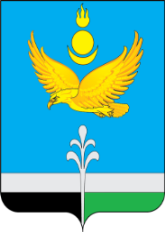 РОССИЙСКАЯ ФЕДЕРАЦИЯИРКУТСКАЯ ОБЛАСТЬНУКУТСКИЙ РАЙОНАДМИНИСТРАЦИЯМУНИЦИПАЛЬНОГО ОБРАЗОВАНИЯ «НУКУТСКИЙ РАЙОН»РАСПОРЯЖЕНИЕ 10 января 2024                                               № 7                                          п. НовонукутскийО создании организационного комитетапо подготовке и проведению на территориимуниципального образования «Нукутский район»мероприятий, посвященных Году семьи В целях подготовки и проведения на территории муниципального образования «Нукутский район» мероприятий, посвященных Году семьи, популяризации государственной политики в сфере защиты семьи, сохранения традиционных семейных ценностей, на основании Указа Президента Российской Федерации от 22.11.2023 № 875
"О проведении в Российской Федерации Года семьи", руководствуясь статьёй 35 Устава муниципального образования «Нукутский район»:Создать организационный комитет по подготовке и проведению на территории муниципального образования «Нукутский район» мероприятий, посвященных Году семьи.Утвердить состав организационного комитета по подготовке и проведению на территории муниципального образования «Нукутский район»  мероприятий, посвященных Году семьи, согласно Приложению № 1.Организационному комитету разработать и утвердить план по подготовке и проведению на территории муниципального образования «Нукутский район»  мероприятий, посвященных Году семьи.Опубликовать настоящее распоряжение в районной газете «Свет Октября» и разместить на официальном сайте муниципального образования «Нукутский район».Контроль за исполнением настоящего распоряжения оставляю за собой.                Мэр                                                                                                  А.М. Платохонов     Приложение №1к распоряжению Администрации МО «Нукутский район»от 10.01.2024 г. № 7СОСТАВорганизационного комитета по подготовке и проведениюна территории муниципального образования «Нукутский район» мероприятий, посвященных Году семьиПредседатель комиссии:  - Платохонов А.М. – мэр муниципального образования  «Нукутский район»Секретарь комиссии: - Николаева С.Р. – заведующий сектором по вопросам семьи и детства и защите их прав Администрации муниципального образования  «Нукутский район»;Члены комиссии:- Изыкенова Т.Я. - директор ОГБУ «Управление социальной защиты  социального обслуживания населения по Нукутскому району» (по согласованию);- Горохова В.И. – начальник отдела образования Администрации муниципального образования «Нукутский район»;- Замбылова И.Л. – главный врач ОГБУЗ «Нукутская РБ» (по согласованию);     - Андреева Е.В. – вр.и.о.  начальника отдела по молодежной политике и спорту Администрации муниципального образования «Нукутский район»;- Зурбанова Ю.Р. – вр.и.о. начальника организационного отдела Администрации муниципального образования «Нукутский район»;- Баторов К.М. – председатель Думы муниципального образования «Нукутский район»; - Ефремова Н.М. – председатель Совета женщин муниципального образования «Нукутский район»; - Баертуев А.Т. – председатель Совета Отцов муниципального образования «Нукутский район»;- Гусева Л.Т. – председатель Совета ветеранов муниципального образования «Нукутский район»;- Даганеев Л.С. – директор МКУ «Центр развития культуры Нукутского района»;- Шараганов А.П. – главный редактор газеты «Свет Октября»; - Кархова О.Н. –  консультант отдела по Аларскому и Нукутскому районам службы ЗАГС Иркутской области;- Игнатова Н.Н. – председатель местного отделения РДДМ «Движение первых»;- Платохонова А.А. – муниципальный координатор проекта «Навигаторы детства» в Нукутском районе.